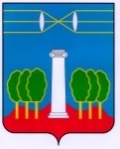 СОВЕТ ДЕПУТАТОВГОРОДСКОГО ОКРУГА КРАСНОГОРСКМОСКОВСКОЙ ОБЛАСТИР Е Ш Е Н И Еот 31.08.2023 №959/74О награждении Почётной грамотой председателя правления гаражного кооператива «Чернево-2 ЛТД» Егорова А.В.За многолетний добросовестный труд, высокий профессионализм в работе и в связи с 60-летним юбилеем, Совет депутатов РЕШИЛ:Наградить Почетной грамотой Совета депутатов городского округа Красногорск с вручением памятного сувенира председателя правления гаражного кооператива «Чернево-2 ЛТД» Егорова Александра Васильевича.ПредседательСовета депутатов                                           			               С.В. ТрифоновРазослать: в дело, ГК «Чернево-2 ЛТД»